Texas School for the Blind & Visually Impaired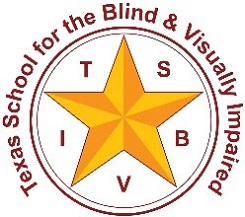 Outreach Programswww.tsbvi.edu | 512-545-8631 | 1100 W. 45th St. | Austin, TX 78756Assessment Matrix for Students who are DeafblindCommunication and Emerging Language:Communication MatrixHome TalkLilly Neilson’s  - Functional Scheme AssessmentVan Dijk – Child guided assessmentSensory Learning Kit (SLK)Infused Skills Assessment (ISA)Every Move CountsINSITE – Early ChildhoodMultiple Sensory Impairment (MSI)Vision:ADAMLSEvals – pre-braille Compensatory/Access skills checklistCVI checklistHearing:IFHE – Informal Functional Hearing EvaluationFAPICOWDialELFECC:Independent Living skills checklistTAPSTSBVI Performance IndicatorsPGC:Requisite Concept Eval (RCE)Performance IndicatorsProgramming Assessment:IEP Quality IndicatorsClassroom Observation ToolDetermining the Need for an Intervener